Name of Journal: World Journal of Clinical CasesManuscript NO: 58471Manuscript Type: CASE REPORTPrimary gastric melanoma in a young woman: A case reportLong GJ et al. Primary gastric melanoma in womanGuo-Jie Long, Wen-Ting Ou, Lin Lin, Cai-Jin ZhouGuo-Jie Long, Lin Lin, Cai-Jin Zhou, Department of Gastrointestinal Surgery, Affiliated Hospital of Guangdong Medical University, , Zhanjiang 524002, Guangdong Province, ChinaWen-Ting Ou, Department of Oncology, Affiliated Hospital of Guangdong Medical University, Zhanjiang 524002, Guangdong Province, ChinaAuthor contributions: Long GJ analyzed the relevant literature and wrote the manuscript; Lin L collected the patient's data; Zhou CJ led the entire treatment process, including the operation, and guided the writing of the manuscript; Ou WT performed the patient's chemotherapy.Corresponding author: Cai-Jin Zhou, Professor, Department of Gastrointestinal Surgery, Affiliated Hospital of Guangdong Medical University, No. 57 South Renmin Avenue, Xiashan District, Zhanjiang 524002, Guangdong Province, China. zhoucaipingren@163.comReceived: August 2, 2020Revised: October 10, 2020Accepted: October 26, 2020Published online: December 26, 2020AbstractBACKGROUNDMost melanomas identified in the stomach are metastatic. The primary gastric melanoma (PGM) is extremely rare. As such, clinical reports of PGM are scarce in the literature, lending to the challenge of diagnosis and treatment.CASE SUMMARYA 31-year-old woman presented with a 1-mo history of dysphagia but no symptoms of abdominal pain, abdominal distension, nausea, vomiting, hematemesis, or melena. The patient reported an unintentional weight loss of 6 kg within that time. History-taking revealed no previous medical conditions or surgical events. Abdominal computed tomography at a local hospital had suggested gastric tumor. Endoscopic examination in our hospital found a large, irregular, black mass. Subsequent laparoscopic exploration found the tumor on the side of the stomach fundus penetrating through the serosa, and enlarged lymph nodes (groups 1, 3, 7, and 9) fused into a mass, surrounding the peripheral artery and inseparable. Postoperative immunohistochemistry suggested gastric malignant melanoma. Positron emission tomography-computed tomography confirmed PGM. Treatment with programmed cell death protein 1 antagonist (toripalimab) plus chemotherapy (paclitaxel) was initiated but discontinued upon tumor bleeding. At the last telephone follow-up, the patient reported poor general condition but was alive.CONCLUSIONAlthough unresolved and ongoing, this rare case of PGM expands the overall knowledge about this rare tumor’s diagnosis and management.Key Words: Primary gastric melanoma; Pathogenesis; Diagnosis; Treatment; Prognosis; Case reportCitation: Long GJ, Ou WT, Lin L, Zhou CJ. Primary gastric melanoma in a young woman: A case report. World J Clin Cases 2020; 8(24): 6425-6431  URL: https://www.wjgnet.com/2307-8960/full/v8/i24/6425.htm  DOI: https://dx.doi.org/10.12998/wjcc.v8.i24.6425Core Tip: Primary gastric melanoma (PGM) is a rare malignant tumor, and there is a lack of clinical data in the literature. We describe a case of PGM presenting with dysphagia and unintentional weight loss, which was confirmed by immunohistochemistry and positron emission tomography-computed tomography. We also review the literature, summarizing and discussing the limited knowledge on PGM pathogenesis, clinical manifestations, diagnosis, treatment and prognosis.INTRODUCTIONMelanomas are malignant tumors that develop from melanocytes. Although they usually occur in the skin, oropharynx, and eyes, rare cases have been reported in the digestive tract, involving the esophagus, stomach, and intestines[1]. Melanoma of the gastrointestinal tract is generally considered to be metastatic, and it has been reported that up to 4% of patients with cutaneous melanoma have clinical gastrointestinal tract involvement antemortem and up to 60% at autopsy[2]. The concept of primary gastrointestinal melanoma (PGIM) is controversial, and  it remains unknown whether the absence of primary skin lesions is merely due to spontaneous regression. Nevertheless, reports of cases of PGIMs without primary skin lesions are increasing in the literature[1,3,4], supporting the theory of PGIMs being a distinctive entity. Cheung et al[5] reviewed 659 PGIMs that had been reported from 1973 to 2004, and calculated an annual incidence of approximately 0.47 cases per million in 2000. They noted that the incidence of PGIM tumors was greatest in the oral-nasopharynx (32.8%), anal canal (31.4%), and rectum (22.2%), with rarer instances in the esophagus (5.9%), stomach (2.7%), small bowel (2.3%), gallbladder (1.4%), and large bowel (0.9%). Correspondingly, knowledge of the pathogenic course and clinical management of PGIM in the low-incidence sites, such as stomach (i.e., primary gastric melanoma, PGM), is lacking. Here, we report a case of PGM to raise awareness of these rare tumors and enhance the overall knowledge for improving diagnosis and treatment of these tumors.CASE PRESENTATIONChief complaintsA 31-year-old woman was admitted to our hospital on December 19, 2019, with a chief complaint of dysphagia.History of present illnessThe patient reported a 1-mo history of dysphagia but denied experiencing any instances of abdominal pain, abdominal distension, nausea, vomiting, hematemesis, or melena. However, the patient reported an unintentional weight loss of 6 kg over the past month.History of past illnessThe patient’s past medical and surgical histories were negative.Personal and family historyThe patient’s personal and family histories were negative.Physical examinationCardiopulmonary and abdominal physical examinations showed no abnormalities.Laboratory examinationsSerum levels of the carcinoembryonic antigen, cancer antigen-199 and cancer antigen-153 tumor markers were within normal ranges. Liver and kidney function markers and electrolytes were all within normal ranges.Imaging examinationsA computed tomography (CT) scan performed at a local hospital (before the patient was admitted to our hospital) had suggested a gastric tumor. Endoscopic examination at our hospital showed a large, irregular, black mass extending from the posterior wall of the cardia to the posterior wall and left lateral wall of the gastric fundus. The mass had unclear boundaries and was prone to bleeding when touched (Figure 1).FINAL DIAGNOSISBased on the patient’s previous medical history and current positron emission tomography/computed tomography (PET-CT) findings, there was no additional malignant melanoma at any other site. Therefore, a clinical diagnosis of PGM was made.TREATMENTFollowing standard preoperative preparation, the patient underwent laparoscopic exploration on day 3 after admission. The tumor was visualized at the side of the stomach fundus and found penetrating through the serosa. No metastases were observed in the liver, omentum, or abdominal wall. However, enlarged lymph nodes (in groups 1, 3, 7, and 9) were found to be fused into a mass, surrounding the peripheral artery; the mass was inseparable. The intraoperative findings suggested a diagnosis of gastric lymphoma, and the operation was performed after obtaining a few tissue specimens for pathological examination. The intraoperative and endoscopic pathology findings suggested malignant melanoma of the stomach. Immunohistochemical analysis of the specimens showed a staining profile of CD79a (-), CK (-), cyclinD1 (+), HMB45 (+), ki-67 (60%+), LCA (-), MDM2 (+), melan-A (+), P16 (-), and S-100 (+) (Figure 2). We inquired the patient’s medical history again and confirmed that the patient had no history of cutaneous melanoma and melanoma resection. To confirm the metastasis of the tumor, the patient underwent PET-CT, which showed the gastric wall to be remarkably thickened and the glucose metabolism to be substantially increased. The gastric cancer (T4) tissue was found to have invaded the pancreatic tail and surrounding soft tissue; in addition, the perigastric omentum and mesentery showed signs of invasion or metastasis from the tumor. No other lesions were observed (Figure 3). After full communication with the patient's family, the treatment strategy of programmed cell death protein 1 (PD-1) antagonist (toripalimab) + chemotherapy (paclitaxel) was initiated.OUTCOME AND FOLLOW-UPGastrointestinal bleeding occurred in the fourth cycle of treatment, which was relieved by conservative management. Nevertheless, the patient and her family refused to continue the treatment. Systemic CT scan after the stage 4 chemotherapy (Figure 4) indicated that there was no significant change in tumor size and no metastasis to other new organs. The last telephone follow-up was on July 1, 2020. The patient was alive, but still experiencing symptoms of gastrointestinal bleeding and poor general condition.DISCUSSIONPGM is a rare malignant tumor, which should meet two criteria for diagnosis: (1) immunohistochemistry of the tumor being consistent with the immunohistochemistry of melanoma, and positivity for S-100, HMB45 and melan-A; and (2) no history of skin melanoma or skin melanoma resection. However, it is difficult to distinguish metastatic melanoma with spontaneous regression of the primary site from PGM[6]. We inferred that metastatic melanoma with spontaneous regression of the primary lesion would be multifocal or that metastatic lesions would also occur in other organs. In our case, however, the PET-CT scan found lesions in the stomach only, and the patient denied any related skin history. The final diagnosis of PGM was thus made.The pathogenesis of PGM remains poorly understood. While some studies have found melanocytes in the anal canal and esophagus[7,8], no studies to date have found melanocytes in the stomach. So, where do the malignant melanocytes come from? Two mechanisms have been proposed. Firstly, melanocytes from other sites, such as the anal canal and esophagus, would migrate into the stomach and become malignant in a new tissue environment[3,9]. Secondly, neural crest derivatives, such as amine-precursor uptake and decarboxylation cells, may gain or retain the ability to dedifferentiate into melanocytes and subsequently undergo malignant transformation[10]. It is generally believed that ultraviolet radiation is the main cause of skin malignant melanoma, but some sites of melanoma have never been exposed to ultraviolet rays, such as the digestive tract. Therefore, it is not unreasonable to consider that other factors, such as genetics, immune factors or viral infection, may also play a role in the development of malignant melanoma, especially those not exposed to ultraviolet radiation. We hypothesized that the skin releases a cytokine into the blood circulation due to the effect of sunlight on the exposed area, affecting the melanocytes in the non-exposed areas of the body and resulting in malignant transformation; this theory will need to be confirmed by further studies.The clinical manifestations of PGM are similar to other common gastric tumors and lack specificity. In our case, dysphagia and wasting were the main clinical manifestations. For the case reported by Wang et al[1], the patient presented with recurrent chest tightness and chest pain as the initial symptoms. Both of the cases reported by Augustyn et al[3] and Bolzacchini et al[4] were hospitalized in an emergency with gastrointestinal bleeding. Therefore, PGM is occult at onset and lacks specific and obvious symptoms and signs in the early stage. B-ultrasonography, gastrointestinal angiography, and CT only showed gastric mass without obvious specificity. Melanoma produces a paramagnetic substance called melanin; melanin-containing melanoma is indicated by hyperintensity on T1WI and hypointensity on T2WI in magnetic resonance imaging (MRI). PGM is a malignant tumor with abundant blood supply. On diffusion-weighted imaging, the tumor demonstrates a considerably high signal intensity. Thus, MRI is very helpful in the diagnosis of PGM and is even considered as the gold-standard preoperative assessment technique [1]. However, MRI is expensive and rarely used in physical examination. Early diagnosis of such tumors requires endoscopy and tissue biopsy. The manifestations of PGM under endoscopy are mostly isolated eminence lesions, or multiple small lesions, with or without melanin pigmentation, which bleed easily upon contact. Immunohistochemistry mainly shows positivity for HMB45 and S-100. In our case, black coloration was observed on the tumor surface during endoscopy, but the pigmentation was not considered in the diagnosis. During the surgical exploration, numerous enlarged lymph nodes were seen and determined to be fused into a mass. The diagnosis of gastric malignant lymphoma was considered. Gastric melanoma was not confirmed until immunohistochemical results were reported. This clinical course to diagnosis may serve as a profile to alert healthcare teams to the possibility of this type of tumor upon detection of gastric tumor pigmentation during endoscopy.PGM is a mucosal melanoma, which is more aggressive and associated with a worse prognosis than cutaneous melanoma. This may be due to the general delay in diagnosis, the inherently more aggressive melanoma behavior, or earlier dissemination via the lymphatic and vascular supply of the gastrointestinal tract[11]. In 2009, the American Joint Committee on Cancer introduced a new classification for melanoma of the upper aerodigestive tract[12]. In this classification, T1 and T2 as well as Stage I and Stage II have been removed due to the aggressive nature of mucosal melanomas. Thus, our case was classified as Stage IVA (T4aN1M0).Because the disease is rare, no standard treatment based on staging has been proposed. For early PGM, surgical resection is still recommended and the range of resection should be no less than that of gastric cancer. In the case reported by Wang et al[13], postoperative adjuvant chemoradiotherapy was not given after tumor resection, and the patient developed metastasis at 1 mo after surgery, and died of multiple metastases in the abdominal cavity at 2 mo after surgery. Therefore, the authors strongly recommended postoperative adjuvant chemoradiotherapy. However, it is currently believed that melanoma is not sensitive to radiotherapy and chemotherapy, and targeted therapy and immunotherapy are more commonly used[4]. Our case was treated with a PD-1 inhibitor (toripalimab) combined with paclitaxel and the tumor did not continue to grow nor was there any additional metastasis. Unfortunately, the patient eventually developed tumor bleeding and was forced to suspend treatment.Among all the PGIM, PGM has the shortest median survival (5 mo)[5]. The treatment for PGM is still a comprehensive strategy based on surgery. The immune mechanism may play an important role in the spontaneous regression of malignant melanoma. Therefore, in the future, finding new immune drugs and new gene targets will be an important direction for improving the treatment of this rare tumor type.CONCLUSIONWe here report a rare case of PGM. We also review the related literature to summarize and consider the overall current knowledge on the diagnosis, incidence, pathogenesis, clinical manifestations, treatment, and prognosis of PGM.REFERENCES1 Wang J, Yang F, Ao WQ, Liu C, Zhang WM, Xu FY. Primary gastric melanoma: A case report with imaging findings and 5-year follow-up. World J Gastroenterol 2019; 25: 6571-6578 [PMID: 31802836 DOI: 10.3748/wjg.v25.i44.6571]2 Patel JK, Didolkar MS, Pickren JW, Moore RH. Metastatic pattern of malignant melanoma. A study of 216 autopsy cases. Am J Surg 1978; 135: 807-810 [PMID: 665907 DOI: 10.1016/0002-9610(78)90171-x]3 Augustyn A, de Leon ED, Yopp AC. Primary gastric melanoma: case report of a rare malignancy. Rare Tumors 2015; 7: 5683 [PMID: 25918612 DOI: 10.4081/rt.2015.5683]4 Bolzacchini E, Marcon I, Bernasconi G, Pinotti G. Primary melanoma of the stomach treated by BRAF inhibitor and immunotherapy. Dig Liver Dis 2016; 48: 974 [PMID: 27158123 DOI: 10.1016/j.dld.2016.04.002]5 Cheung MC, Perez EA, Molina MA, Jin X, Gutierrez JC, Franceschi D, Livingstone AS, Koniaris LG. Defining the role of surgery for primary gastrointestinal tract melanoma. J Gastrointest Surg 2008; 12: 731-738 [PMID: 18058185 DOI: 10.1007/s11605-007-0417-3]6 Bulkley GB, Cohen MH, Banks PM, Char DH, Ketcham AS. Long-term spontaneous regression of malignant melanoma with visceral metastases. Report of a case with immunologic profile. Cancer 1975; 36: 485-494 [PMID: 1157014 DOI: 10.1002/1097-0142(197508)36:2<485::aid-cncr2820360227>3.0.co;2-m]7 DE LA PAVA S, NIGOGOSYAN G, PICKREN JW, CABRERA A. Melanosis of the esophagus. Cancer 1963; 16: 48-50 [PMID: 14025842 DOI: 10.1002/1097-0142(196301)16:1<48::aid-cncr2820160107>3.0.co;2-m]8 Clemmensen OJ, Fenger C. Melanocytes in the anal canal epithelium. Histopathology 1991; 18: 237-241 [PMID: 2045074 DOI: 10.1111/j.1365-2559.1991.tb00831.x]9 Horowitz M, Nobrega MM. Primary anal melanoma associated with melanosis of the upper gastrointestinal tract. Endoscopy 1998; 30: 662-665 [PMID: 9826150 DOI: 10.1055/s-2007-1001373]10 Krausz MM, Ariel I, Behar AJ. Primary malignant melanoma of the small intestine and the APUD cell concept. J Surg Oncol 1978; 10: 283-288 [PMID: 29168 DOI: 10.1002/jso.2930100402]11 Castro C, Khan Y, Awasum M, Belostocki K, Rosenblum G, Belilos E, Carsons S. Case report: primary gastric melanoma in a patient with dermatomyositis. Am J Med Sci 2008; 336: 282-284 [PMID: 18794626 DOI: 10.1097/MAJ.0b013e318159cc21]12 Edge SB, Byrd DR, Carducci MA, Compton CC, Fritz AG, Greene F, Trotti A, editors. American Joint Comission on Cancer (AJCC): Cancer Staging Manual. 7th ed. New York: Springer, 200913 Wang L, Zong L, Nakazato H, Wang WY, Li CF, Shi YF, Zhang GC, Tang T. Primary advanced esophago-gastric melanoma: A rare case. World J Gastroenterol 2016; 22: 3296-3301 [PMID: 27004009 DOI: 10.3748/wjg.v22.i11.3296]FootnotesInformed consent statement: Written informed consent was obtained from the patient for publication of this report and any accompanying images.Conflict-of-interest statement: The authors declare that they have no conflicts of interest.CARE Checklist (2016) statement: The authors have read the CARE Checklist (2016), and the manuscript was prepared and revised according to the CARE Checklist (2016).Open-Access: This article is an open-access article that was selected by an in-house editor and fully peer-reviewed by external reviewers. It is distributed in accordance with the Creative Commons Attribution NonCommercial (CC BY-NC 4.0) license, which permits others to distribute, remix, adapt, build upon this work non-commercially, and license their derivative works on different terms, provided the original work is properly cited and the use is non-commercial. See: http://creativecommons.org/Licenses/by-nc/4.0/Manuscript source: Unsolicited manuscriptPeer-review started: August 2, 2020First decision: September 30, 2020Article in press: October 26, 2020Specialty type: Medicine, research and experimentalCountry/Territory of origin: ChinaPeer-review report’s scientific quality classificationGrade A (Excellent): 0Grade B (Very good): BGrade C (Good): 0Grade D (Fair): 0Grade E (Poor): 0P-Reviewer: Yong D S-Editor: Gao CC L-Editor:  MedE-Ma JY P-Editor: Ma YJ Figure Legends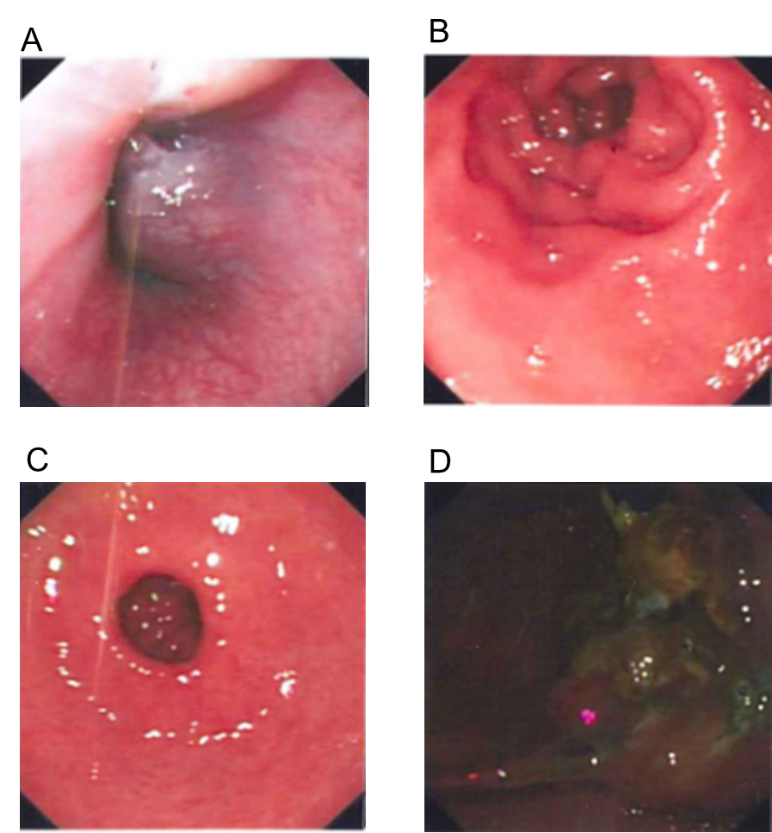 Figure 1 Gastroscopic images. A-C: Representative views of the normal gastric mucosa; D: View of the irregular mass, with a black coloration (pigmentation) on the surface, that was prone to bleeding when touched.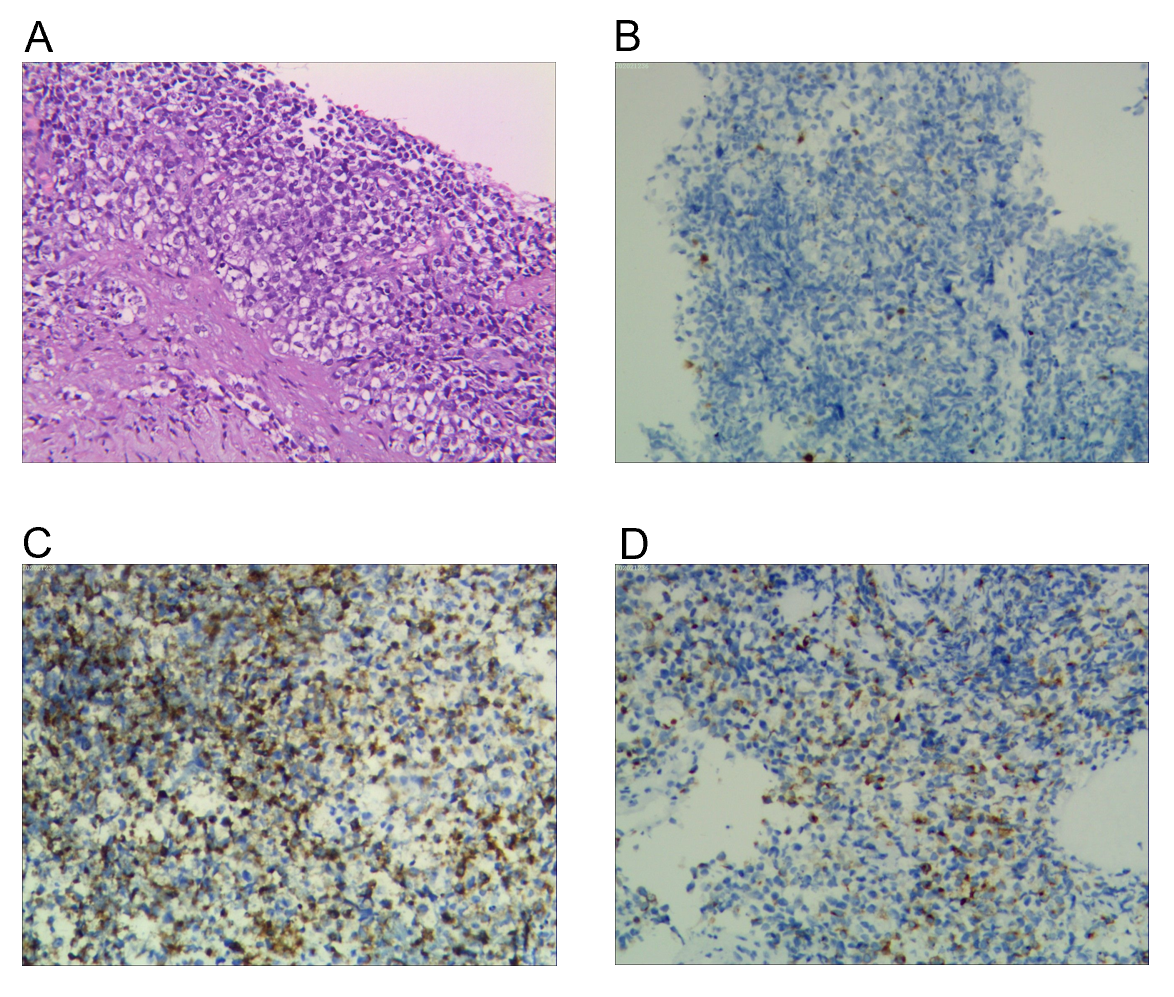 Figure 2 Pathologic results. A: Representative images of tumor cells. Hematoxylin and eosin stain. Magnification: × 100; B: Immunohistochemical staining showed that the tumor was positive for S-100; C: For HMB-45; D: For melan-A.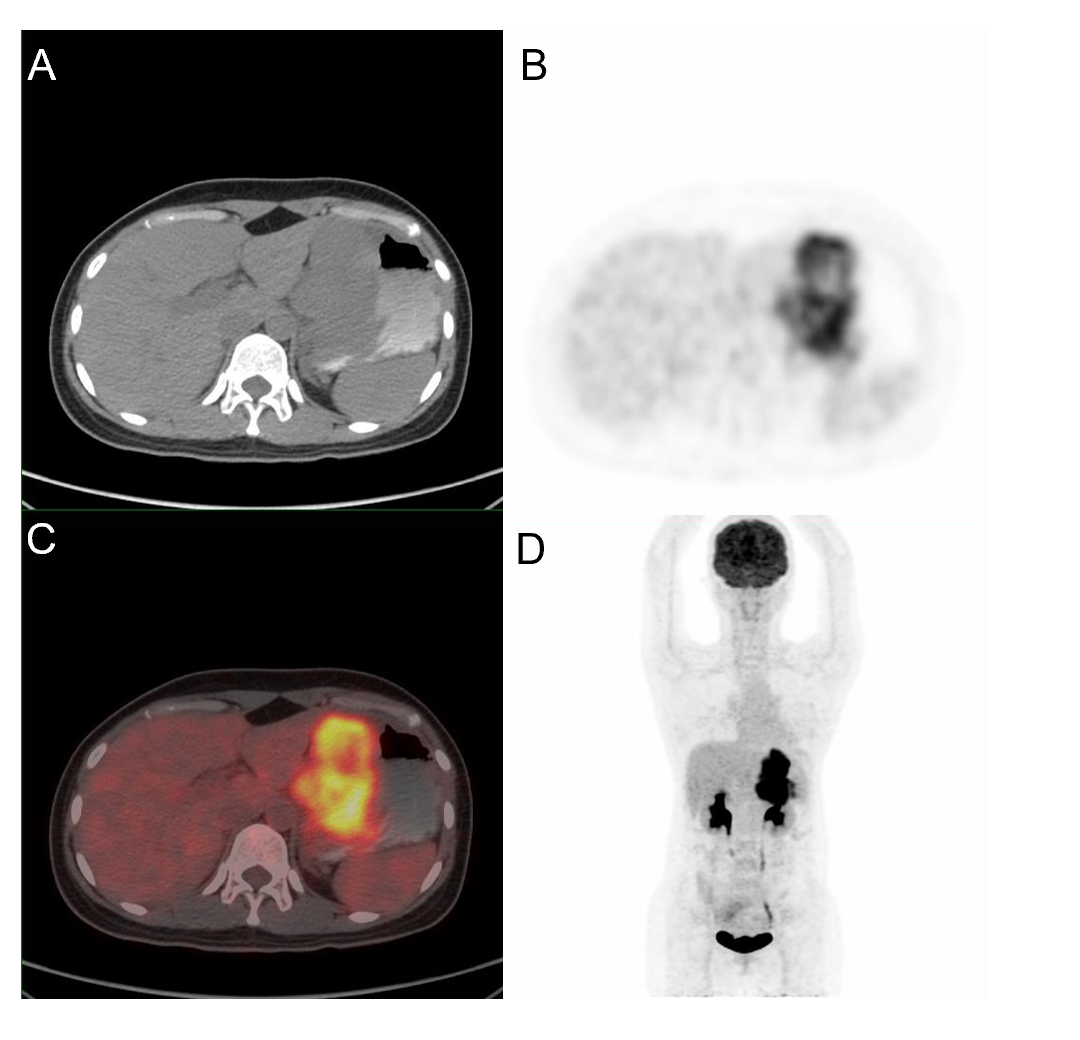 Figure 3 Whole body positron emission tomography-computed tomography showing tumor in the stomach only, with no other primary lesions. A: Plain computed tomography (CT) scan of the abdomen; B: Abdominal positron emission tomography (PET)-CT; C: Fusion diagram of the scan shown in A and B. Color overlay shows the tracer uptake; D: Whole body coronal PET-CT. The gastric wall was markedly thickened and the glucose metabolism to be substantially increased. A large amount of metabolic radioactive concentration was seen in the bladder.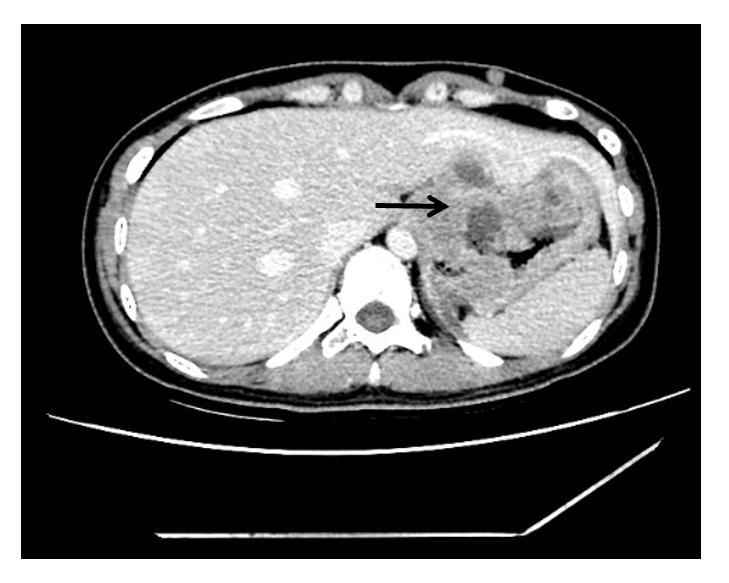 Figure 4 Computed tomography after the fourth chemotherapy cycle. Necrosis appeared in the middle of the tumor (arrow).